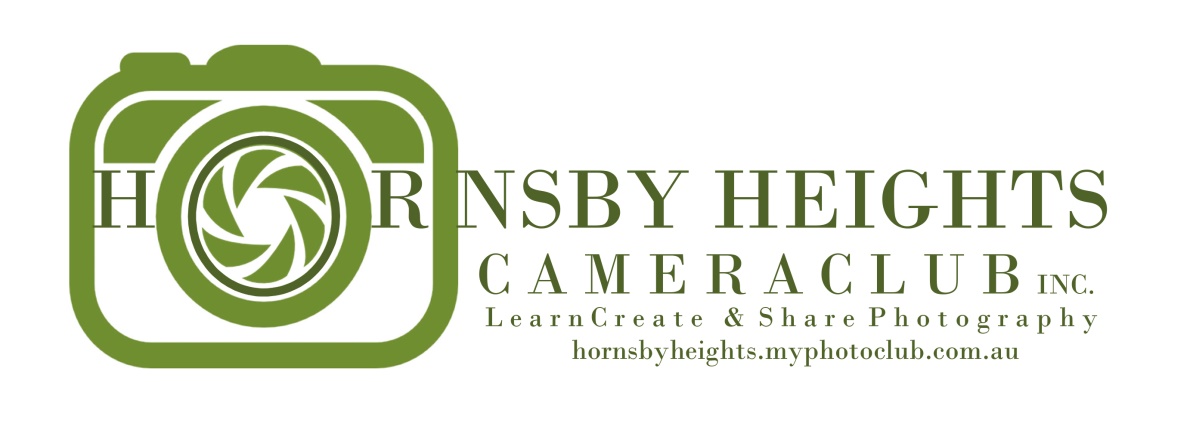 Membership FeesCalendar Year 2024$80 – Regular MembershipPayment Methods:Electronic Funds Transfer (this is the preferred method of payment)Please retain a copy of the confirmation you receive from your bank, as documentation of your transfer.  Thank you.Cash Pay with cash (exact sum only) at the club meeting. No change is available as no cash is brought to club evenings.  Thank you.A reduced scale is payable for joining after March:EnquiriesPlease contact our secretary at secretaryhornsbyheightscameraclub@outlook.com or our treasurer via our website hornsbyheights.myphotoclub.com.auAccount NameHHCCBSB062 013Account Number0090 2723ReferencePlease use your name as reference.Joining MonthRegularRenewal / Jan / Feb / March80.00April75.00May70.00June60.00July50.00August40.00September30.00October20.00Nov/Dec10.00